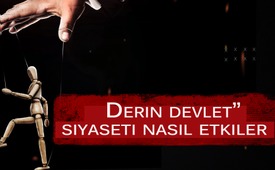 “Derin devlet” siyaseti nasıl etkiler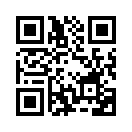 Çeşitli açıklamalara göre, "derin devlet" siyaseti neredeyse her yerde şantaj yoluyla etkilemektedir. Örneğin, 2017 yılında ABD İçişleri Bakanlığı yetkilisi, dünyadaki eyaletlerin ve gizli servislerin pedofil ağlara dahil olduğunu anonim olarak doğruladı.
 Pedofil eğilimi olan politikacılar tercihen iktidar için kullanılır, çünkü daha sonra şantaj yapıp kontrol edilebilirler.Çeşitli açıklamalara göre, "derin devlet" siyaseti neredeyse her yerde şantaj yoluyla etkilemektedir. Örneğin, 2017 yılında ABD İçişleri Bakanlığı yetkilisi, dünyadaki eyaletlerin ve gizli servislerin pedofil ağlara dahil olduğunu anonim olarak doğruladı.
 Pedofil eğilimi olan politikacılar tercihen iktidar için kullanılır, çünkü daha sonra şantaj yapıp kontrol edilebilirler.
 Örnek olarak, Bakan yetkilisi, son zamanlarda vefat etmiş olan  pedofil milyarder Jeffrey Epstein'ın “Lolita Adası” ndan bahsetmektedir.
Video kameralarla dolu ada, güçlü politikacıları bir şantaj sistemine çekmek için kullanılıyor.
 Bu gerçekler diğer CIA ajanı Robert Steele tarafından doğrulandı: “Bazı güçlü insanların son derece aşağılayıcı durumlarda videoları bulunmakta" dedi. Amerikalı yazar Cathy O ́Brien'in raporu, bu uygulamanın uzun süredir kullanıldığını onaylıyor:  kızı ve kendisi, küçük yaşlarda Amerikan siyasi elitlerinden Ford, Reagan, Bush, Cheney, Clintonlar gibi insanlar tarafından iğrenç ve şiddetlice tecavüzlere uğradıklarını açıkladı.
 Pedofil uygulamalardaki bu ima ile politikacılar, bir kez bile kaydedilen videolar aracılığıyla hayatlarının geri kalanına şantaj yapabilirler ve böylece “derin devlet” in programına uymak için kullanılırlar.de'danKaynaklar:https://www.kla.tv/11376
https://www.kla.tv/10928
https://www.epochtimes.de/politik/welt/trumps-machtkampf-um-paedogate-betrifft-die-welt-us-regierungsinsider-packt-aus-a2051762.htmlBu da ilginizi çekebilir:---Kla.TV – Hür ve alternatif Haberer... – Bağımsız – Sansürsüz...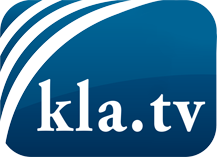 medyalaın saklamaması gerekenler ...Halktan halk için ve genelde duyulmayan şeyler...de düzenli bilgiler www.kla.tv/trBizimle kalmaya değer!E-posta bültenimize buradan ücretsiz abonelik: www.kla.tv/abo-enGüvenlik uyarısı:Olaylara karşı yankılar ne yazık ki giderek daha fazla sansürleniyor ve bastırılıyor. Kendimizi Ana medyaların çıkarlarına ve ideolojilerine göre yönlendirmediğimiz sürece, her zaman Kla.TV'yi engellemek veya bastırmak için bahanelerin bulunacağını beklemeliyiz.Bu yüzden, bugünden itibaren internetten ağa bağlanın!
Buraya Tıkla: www.kla.tv/vernetzung&lang=trLisans:    Nitelikli Creative Commons lisans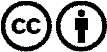 Malzememizi atıfta bulunarak dağıtmamıza ve kullanmamıza izin verilir! Bununla birlikte, materyal bağlam dışında kullanılamaz. Bununla birlikte, Radyo ve Televizyon vergileriyle finanse edilen kurumlar için buna sadece anlaşmamızla izin verilmektedir. İhlaller davaya yol açabilir.